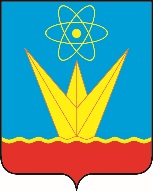 СОВЕТ ДЕПУТАТОВ ЗАТО ГОРОДА ЗЕЛЕНОГОРСКА  КРАСНОЯРСКОГО КРАЯПостоянная комиссия по бюджету, городскому хозяйству и перспективам развития городаул. Мира, д. 15,  г. Зеленогорск, Красноярский край, 663690Телефоны: (39169) 95-136, 95-142, факс (39169) 95-142e-mail: glava@admin.zelenogorsk.ruПовестка Дата: 01.12.2020Время: 15:00					                          Место: ул. Мира 15, кабинет 412* - время начала рассмотрения второго вопроса повестки указано ориентировочно, докладчикам и приглашенным по данному вопросу рекомендуется приходить на заседание комиссии заранее.Председатель постоянной комиссии   по бюджету, городскому хозяйству и перспективам развития города                                            		             В.В. Терентьев№п/пВремяВопросы повесткиДокладчикПриглашенные1234515:00О местном бюджете города Зеленогорска на 2021 год и плановый период 2022-2023 годовМалышева Наталья Геннадьевна, руководитель Финансового управления Администрации ЗАТО г.ЗеленогорскаБогер Елена Ивановна,председатель Счетной палаты ЗАТО г. Зеленогорска15:30*Отчет о результатах контрольного мероприятия «Проверка законности, эффективности ведения финансово-хозяйственной деятельности, соблюдения порядка учета и распоряжения муниципальным имуществом, находящимся в хозяйственном ведении Муниципального унитарного предприятия «Городское жилищно-коммунальное управление» г. Зеленогорска»Богер Елена Ивановна,председатель Счетной палаты ЗАТО г. ЗеленогорскаНалобина Марина Викторовна, первый заместитель Главы ЗАТО г.Зеленогорска по стратегическому планированию, экономическому развитию и финансам;Мизонов Илья Иванович,директор МУП ГЖКУ17:00Разное